Автор: Савенко  Раїса  Сергіївна, учитель  української  мови  і  літератури  Зеленокошарської   ЗОШ І-ІІ  ступенів, спеціаліст  вищої  категорії,  старший  учитель.Предмет: українська  мова.Клас: 6.Мовленнєва  тема. Усний  докладний  переказ  художнього  тексту  розповідного  характеру  з  елементами  опису природи.Соціокультурна   тема.  Я  і  Батьківщина. Рідні  краєвиди.Мета  уроку: удосконалювати  мовленнєво-мислительні  вміння усвідомлювати  тему  й  основну  думку,  логіку  викладу, тип і стиль  мовлення,  запам’ятовувати   послідовність  викладу  матеріалу;  перевірити  рівень  сформованості  мовленнєво-комунікативних  умінь  докладно  відтворювати   зміст  сприйнятого  на  слух  тексту  розповідного  характеру  з  елементами  опису  природи;  сприяти  формуванню  розвитку  мовної, мовленнєвої, соціокультурної,  діяльнісної  компетентностей;  виховувати  у  школярів  естетичний смак,   уміння  бачити   внутрішнім   зором  те,  що  малюється   художнім   словом та дбайливе  відношення  до  природи.Формування  предметної  комунікативної  компетентностіМовна: роль    прикметників  у  досягненні  точності  й  виразності  мовлення.Мовленнєва: аудіювання, читання, осмислення змісту  прочитаного, почутого і  вміння  переказувати  усно  текст з  елементами  опису природи, доцільно  використовуючи   прикметники.Соціокультурна: сприйняття, аналіз, оцінка  почутого  про природу  рідного  краю; використання  української  мови  як  засобу  формування  ціннісної  позиції  щодо  збереження  природного  середовища;  усвідомлення  краси  рідного  краю.Діяльнісна:організаційно-контрольні  вміння:  визначення  мотиву  і  мети  та  планування  власної  пізнавальної  діяльності;  самооцінювання  здобутих  результатів;загальнопізнавальні   вміння: здобування  інформації  з  різноманітних  джерел, виділення  головного  з-поміж  другорядного; удосконалення  вміння  роботи  з  текстами  художнього  стилю, що  містять  опис  природи;творчі  вміння: уявлення  словесно  описаних  предметів, явищ; перенесення  раніше  засвоєних  знань  і  вмінь  у  нову  ситуацію; формулювання  проблеми  та  висловлювання  щодо   способу  її  розв’язання;етико-естетичні  вміння: уміння  помічати  красу   природи  навколо  себе, у  творах  мистецтва, сприймати  почуте  внутрішнім  зором,  відчувати  силу  впливу  емоційно  наснаженого  слова.Цілі  уроку.Після  проведення  уроку  учнізнають: особливості  висловлювання  усного  переказу   художнього  стилю  з  елементами  опису   природи, роль  прикметників у досягненні  точності  й  виразності   мовлення;уміють: усно відтворювати   зміст почутого  тексту  художнього   стилю за складеним  планом,  знаходити  і виділяти у тексті  описи  природи;  доцільно   використовувати  прикметники  у  власному  висловлюванні.Тип  уроку: урок  розвитку  комунікативних  умінь   і  навичок.Методи  і  прийоми  роботи: репродуктивна  бесіда, вправа «Довідкове  бюро», «Незакінчене   речення», ігри «Асоціація»,  «Трансформер», прийом «Комунікативна  атака»,  робота  в  групах, парах, самостійна  й  колективна  робота.Засоби  навчання: таблиці  «Типи  мовлення», «Стилі  мовлення»,   «Особливості  усного  і  письмового  переказу», текст  переказу,  пам’ятка «Як  працювати  над  переказом  художнього  тексту  з  елементами  опису  природи», картинки  із  зображенням  пейзажів.Оформлення   дошки:По  центру:  запис  теми  уроку.Зліва: репродукція  картини  М.І. Мурашка «Вид  на   Дніпро».Справа: вислів «Природа – це  казка,  яку  треба  читати  серцем». (М. Рильський)Перебіг урокуІ. Актуалізація   чуттєвого  досвіду.1.Технологія  «Усмішка».Учитель:  Добрий  день. Рада  вас  вітати   на  уроці. Усміхніться – і  до  вас  прийде  радісний  настрій. Поверніться  до  сусіда  по  парті   і  висловіть  побажання,  від  якого  на  душі  стане  радісно.2. Сугестивне  введення  в   тему. Звучить аудіозапис   пташиного    співу.Питання:  Що  ви  бачите,  чуєте,  відчуваєте, коли  я  вимовляю   слово  «природа» (краєвид)?(Учні відповідають за зразком: Коли  звучить   слово   природа я…  бачу……  чую…..  відчуваю…..)3.Слово  вчителя. Мабуть, найбільшу  насолоду  і  радість, найпалкішу  любов  до  рідного  краю,  до  життя  викликає    спілкування    з  рідною  природою. Шепіт  голубої  води, зелених  дібров,  спів  дзвінкоголосих   пташок,  запах  і  розмаїття  квітів –   усе   це   дорога  серцю,  ні  з  чим  незрівнянна   краса  рідної   землі. Відтворення  цієї  краси  ми  бачимо  на  полотнах   художників,  зачитуємось  милозвучним   описом    у  художній   літературі.4.  Метод   «Передбачення».Учитель показує фломастери:    - Погляньте,  що  у  мене   в  руках? Як  ви   гадаєте,  з   якою   метою   я   принесла  на   урок  фломастери? Можливо,  вам  допоможе  розгадати  гра   «Асоціація»?5. Гра   «Асоціація».Правила  гри.  Я  показую  вам картинки, на   яких  зображені  різні  предмети,  ви   називаєте,   з   яким  стилем  мовлення  вони  у  вас  асоціюються. (Додаток  №1)Простий  олівець – з  публіцистичним.Чашка   чаю –    з розмовно-побутовим.Веселка –    з   художнім.Перо –    з    науковим.Чорна   гелева  ручка –  з  офіційно-діловим.Учні  після  гри  дають  відповідь  на  поставлене  вчителем питання: фломастери  принесені  з   метою  передбачення  роботи  над  текстом   художнього   стилю з  елементами  опису  природи.ІІ. Мотивація  навчальної  діяльності. Повідомлення  теми  й  мети  уроку.Вправа «Мікрофон». Проблемне  запитання.Навіщо  людині  необхідно  вміти  будувати   опис  природи?2. Слово   вчителя. Переконливо  ви  говорите   та, напевно, одразу     зробити  такий опис  нелегко.  Тому    сьогодні  на  уроці  ми  й  будемо  працювати    над  текстом   художнього  стилю  з  елементами  опису  природи  і  навчимося  відтворювати  зміст  прочитаного  усно. А  також  удосконалюватимемо   своє  зв’язне   мовлення,  добираючи   мовні  засоби  до  ситуації  спілкування,  адже, як стверджує  давня  мудрість,   «говорити  можуть  усі,  а  розмовляти – обмаль». Оголошення  теми  та  очікуваних  результатів;  запис  у  зошиті.ІІІ. Теоретико-мовленнєва  підготовка  до  складання  зв’язного  висловлювання.«Комунікативна  атака».Назвіть відомі  вам  стилі   мовлення.Де вживається художній стиль (сфера  спілкування)?Які  мовні  особливості  художнього  стилю?Назвіть  види  мовлення.З  якими  видами  мовлення  ви  найчастіше  зустрічаєтесь  у  процесі  читання  художньої  літератури?Чим  розповідь  відрізняється  від  опису?2.Робота  з  таблицею  «Особливості  усного  і  письмового  переказу».Учитель: Пригадайте, чим  відрізняється  усний  переказ  від  письмового.  Підказкою  для вас буде  таблиця. (Додаток №2)3. Вправа   «Довідкове  бюро».Учні опрацьовують пам’ятку «Як працювати  над  переказом  художнього  тексту  з  елементами   опису   природи». (Додаток №3)4.Технологія  «Закінчити   речення». Зв’язність, завершеність, основна  думка –    це  …(ознаки  тексту).Розгорнуте  висловлювання  на  певну  тему –   це….(текст).Головне, що  автор  хоче  нам  сказати  в  тексті – це…(головна  думка).Те, про  що  розповідається  в  тексті – це ….(тема).Тема  окремої  частини  тексту –  це….(мікротема).Речення, що  передає основну  думку   мікротеми –   це…(тематичне  речення).ІV.Створення  тексту  зв’язного  висловлювання. Розв’язання  мовленнєвої   ситуації.1.Читання  тексту  вчителем.  (Додаток  №  4 )2. Бесіда за змістом прочитаного. Визначити  тему  висловлювання.  Дібрати  заголовок.З’ясувати  основну  думку тексту.В  якій  частині  тексту  міститься  опис  природи?Як  описує  автор  берег  річки?Про яку  пору  року   розповідає  автор ?Що  відбувається  над  самою   водою  річки?Чим  привабив  другий  берег   автора?Які  фарби ви взяли  б,  якби  треба  було  намалювати  те,  про  що  ви  почули  із  тексту?3. Мовний аналіз тексту переказу. Лексична   робота  З’ясувати   лексичне   значення  слів:  урвище, химерний.(Урвище – стрімкий, прямовисний  схил   чого-небудь, глибоке  провалля.Химерний –  незвичайний, чудернацький, фантастичний).Які  назви  дерев (кущів) і  види  риб  згадуються в  тексті? Які  з  них  вам  невідомі?Дерева: осика, верба, дубняк (дубова  памолодь), береза, бересток (листяне  дерево  з  коричнево-сірою  корою  й овальними, загостреними  на  кінці  листками), дика  груша.Кущі:  верболіз,  паслін,  кушир (багаторічна  трава, що  росте  у  воді, ще  називають  водяна  кропива), латаття, стрілолист (водяна   або  болотяна рослина  зі  стріловидними   листками   і  білим  цвітом).Види  риб:  лящ,  язь,  короп, краснопірка, плотвичка, окунь.Вправа  «Аналіз    структури   тексту».Робота  в  групах (клас  об’єднується в  2  групи). Завдання для групи №1 1. Доведіть,  що  перед  вами  текст.Чи  можна  стверджувати,  що  даний   текст  належить  до  якогось  одного  типу  мовлення?  Свою  думку  доведіть.Доведіть,  що  поданий   текст  належить  до   розповіді. Завдання для групи №21. Назвіть, з  яких  частин  складається  висловлювання   розповідного  характеру.2. Знайдіть  у  тексті  зачин (початок  дії),  основну  частину (розгортання  дії), висновок.3.  На  які  частини  можна  поділити  текст?  Виділіть  мікротеми, проаналізуйте,  як  вони  пов’язані.Складання   простого  плану.  План  складається колективно і записується  на  дошці  та  в  зошитах.Орієнтований   план1.Затишний  куточок  на   Дінці.2.Захоплення  красою  теплого  ранку.3.Просюркотіла  крилом  качка.4.Водомороз  над  самою   водою.5.Риба  почала  грати.6.На  другому  березі    Дінця.Стилістичний  аналіз  тексту.Робота в парахЗавдання 1. Доведіть, що  перед  вами  текст  художнього   стилю: укажіть  на  речення,  що  містять   розповідь,  і  речення,  в  яких   поєднується   опис   природи.2. Випишіть   словосполучення  іменник +  прикметник. Поясніть  роль  цих  словосполучень  у  будові  опису (верби  похилі; густий дубняк;  дикі  груші;  зелена  глибина  річки;  іскристі, рівні  луки;  теплий  ранок; різкий  свист; чудова  тиха  затока).Гра  «Трансформер».Завдання. Перебудуйте  подані  словосполучення  так,  щоб  вони  мали  у  своєму  складі  прикметники.Берег  з  обривом –Куточок  тиші – День   у  вересні –  Затока   Дінця – Повітря із  запахом –Вправа  «Захисти  пунктограму».Завдання. Переписати з дошки  речення, розставити  і  пояснити  розділові  знаки. Там  є чудова,  тиха  затока  з  химерним  плетивом  куширу,  з заростями  латаття,  стрілолистом.3.Фізкультхвилинка.  Вправи   для  шиї «Допитлива Варвара» -Подивіться вліво (витягуючи шию з напруженням), потім подивіться вправо, а потім уперед.Повторне   читання  вчителем  тексту. Під  час  читання  учні  краще  запам’ятовують  послідовність  розповіді та   звертають  увагу    на   опис   природи.4. Самостійне  складання  усного  переказу. Консультації   з  учителем.Учитель: А  зараз, керуючись  нашим  планом, використовуючи  опорні  слова, складіть  усний  переказ  тексту.На  дошці   записані  словосполучення: глибоке  урвище,   густий дубняк, зарослі  пасльоном,  рівні луки, парує вода,  вирізьблений  з каменю,  тиха  затока.V. Удосконалення  творчих  робіт  за  рахунок  колективного  досвіду.1.Переказування   тексту    відповідно   до  плану. 2.Прийом    «Я – редактор». Колективне  редагування, виділення  найбільш   вдалих моментів,  усунення  недоліків.VІ.  Саморефлексія.  Підбиття  підсумків  мовленнєвого  розвитку  учнів  за   результатами   уроку.1.Заключне   слово   вчителя. Хочу  звернутися   до  епіграфа   нашого  уроку.  Треба  всім  серцем   сприймати   довколишню  красу,  дбати, щоб  ніколи  не  замовкав  пташиний  спів,  вічно  шуміли  над  нами  крислаті  дуби,  ніжним  рожевим  квітом  веселилися  сади,  бо   Природа –   це  казка,  яку  можна  прочитати  лише   серцем!2.Бесіда. - Що  для  вас  було  цікаво  на  уроці? - Де  можна   використати  набуті   знання? - Чим  був   корисний  для  вас   цей   урок?3.Складання  індивідуального  плану  роботи  з  удосконалення  власного  висловлення.VІІ.  Поради  щодо  мовленнєвої  діяльності  учнів  за  темою  наступного  уроку.Обов’язкове:  1. Повторити характерні ознаки  опису  природи  та  вимоги  до  написання  письмового  докладного  переказу (О.В. Заболотний. Українська мова 6 клас, сторінка  240-242).За бажанням: Дібрати   із  творів   художньої  літератури   висловлювання,   у  якому  є  опис річки.  Виписати  слова  і  словосполучення, у  яких  уживаються  прикметники, визначити  їх роль  в  описі. Список   використаних   джерел1.	Державний стандарт базової і повної загальної середньої освіти. За посиланням mongov@gov.ukr.net2.	Програми (оновлені) з української мови і літератури для 5-9 класів. //Дивослово. – 2017.- №7-8.3.	Лещенко Г.П. Змістові і структурні особливості уроків розвитку мовлення у середніх класах загальноосвітньої школи за компетентнісним підходом. // Наукові записки Національного університету «Острозька академія».- 2014.- С.54-58.4.	Бондар О.С.  Рідна мова. Письмові творчі роботи: коментарі та зразки.-Тернопіль: Навчальна книга – Богдан 2005.-104с. 5.	Українська мова: підруч. для 6 кл. загальноосвіт. навч. закл./ О.В. Заболотний, В.В. Заболотний.- К.: Генеза, 2014.- 256 с.Додаток№1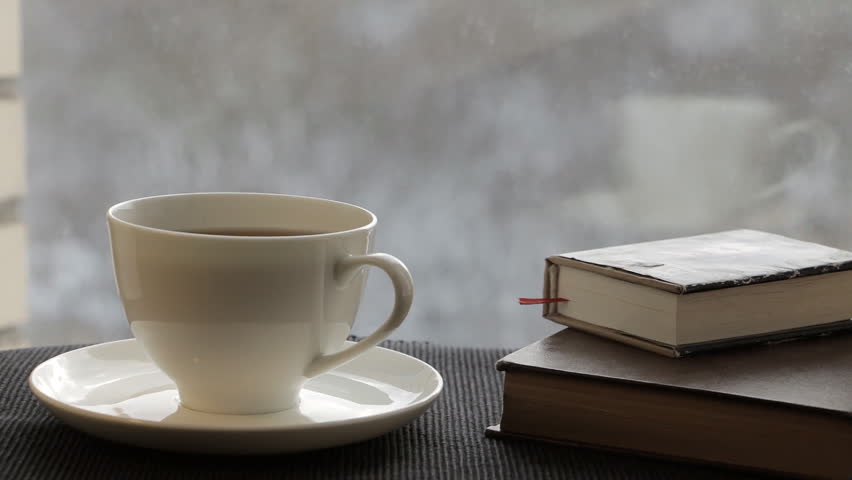 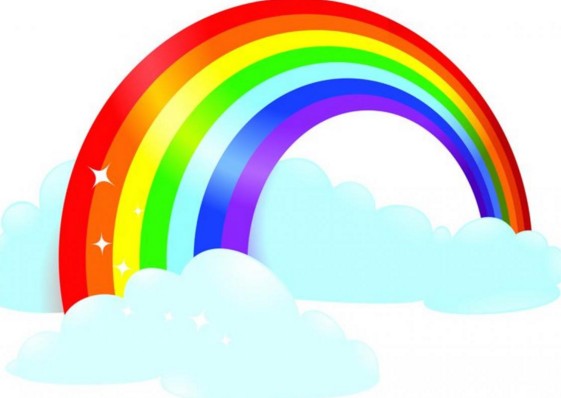 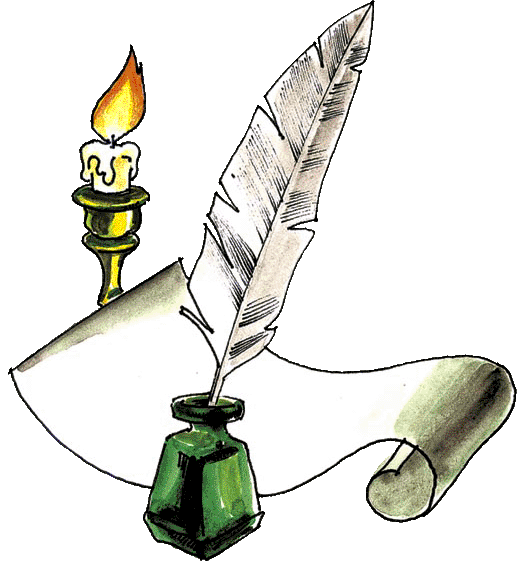 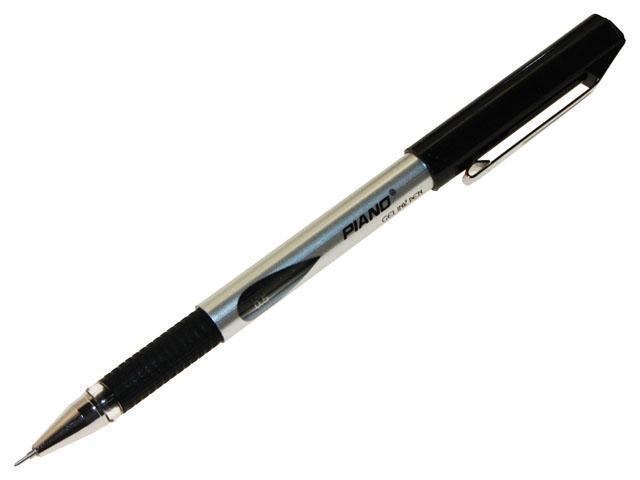 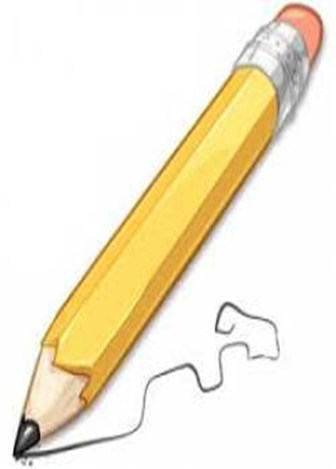 Додаток №2Таблиця «Особливості усного і письмового переказу»Додаток №3Пам’ятка «Як працювати над переказом художнього тексту з елементами опису природи»1.Уважно прослухайте (прочитайте) текст.2.Визначте тему й основну думку висловлювання.3.З’ясуйте тип і стиль мовлення.4.Поділіть текст на смислові частини і складіть план.5.З’ясуйте значення незнайомих або малознайомих слів.6.Виділіть у тексті опис природи. Схарактеризуйте мовні засоби, використані автором у цій частині висловлювання.7.Підготуйте усний (письмовий) переказ тієї частини тексту,  в якій подається опис природи.Додаток №4На Дінці я мав свій затишний куточок, де любив вудити рибу. Над урвищем, біля самої води, росли осики й похилі верби. Далі вгору йшов не дуже густий дубняк, місцями траплялись берези, бересток, дикі груші. Дерева відбивались у воді, у зеленій глибині річки. Берег заріс кущами верболозу і пасльоном.А на другому боці лежали іскристі, рівні луки.На світанку клювали невеликі лящі та язі. Але, захопившись красою теплого ранку, я проґавив кілька разів рибу і перестав стежити за поплавцями.Чудесний вересневий день починався пташиним співом. Я люблю ці останні сухі, теплі дні.Повітря прозоре й тихе, тільки ледве помітно парує вода. Ось просюркотіла крилом качка над головою і зникла в імлі, за деревами. Вона полетіла з поля на Біле озеро днювати.На гілці, над самою водою, завмер водомороз, похиливши вниз дзьоб. Він сидів нерухомо і здавався вирізьбленим з дорогого каменю, немов штучна іграшка. Раптом ця красива пташка хлюпнула у  воду, сховалась на мить і, зразу вихопившись, помчала над водою з різким свистом, схожа на синю стрілу.Тиша… Викинувся короп і ляснув по воді. Я здригнувся і пошкодував, що така рибина не вчепилась на гачок моєї вудки.Риба почала грати, пішла на поверхню, значить, уже навряд чи клюватиме.Я взяв малу вудку, сів у човен і поплив на другий берег Дінця, на луг. Там є чудова, тиха затока з химерним плетивом куширу, з заростями латаття, стрілолистом. В цій затоці можна легко наловити краснопірок, плотвички, язенят, а іноді й окунь смикне (О. Копиленко, 238сл.).Картина М.І. Мурашка «Вид на Дніпро»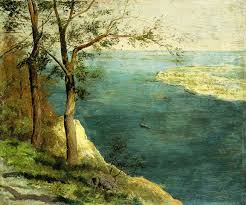 Усний переказПисьмовий переказДовільна форма викладу матеріалу;короткі речення;можливі повтори;індивідуальне висловлюваннямовцяТочне і послідовне переказування тексту;складні синтаксичні конструкції;тавтологія;авторська мова